St. Paul’s
by-the-Lake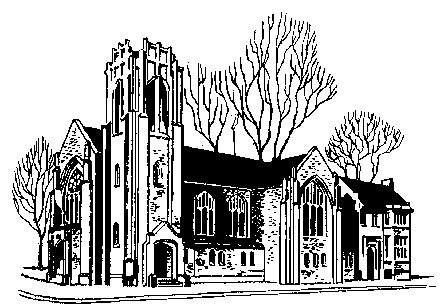 The Episcopal/Anglican Church
in Rogers Park Since 1882The Second Sunday in LentMarch 5, 20238:00a Low Mass and 10:30a Sung MassWe welcome all who may be visitors this morning, and we hope you will come again to worship God here with us.Today is the Second Sunday in Lent. The church observes the period of Lent as a 40-day preparation for Easter, traditionally marked by special acts of fasting, prayer, and alms-giving. As we remember our need to repent of our sins and receive God’s salvation, we omit the Gloria in Excelsis and the Alleluias from the liturgy.The Rev’d Fr. Trey Garland, Rector
Rt. Rev. Daniel Martins, Bishop in Residence    Rev. Abraham Awan, Assisting Priest  
Rev. John Burton, Honorary Assistant    Rev. James Steele, Honorary Assistant 
Rev. John Heschlē, Rector Emeritus    Mr. Mark Law, Organist and Choirmaster
Mr. John Ngugi, Catechist    Mr. David Mattocks, Sexton7100 N Ashland Blvd  Chicago, IL 60626-2502  773-764-6514
www.stpaulsbythelake.org  office@stpaulsbythelake.org
www.facebook.com/StPaulsChurchByTheLakeLiturgical NotesSt. Paul’s liturgy comes from the Anglican Service Book, a worship book that draws on the best of the 1928 and 1979 Books of Common Prayer. Noted as ASB in the bulletin, you can find copies of this black bound book in your pew rack to follow along as we worship.If kneeling or standing is not possible for you, you may remain seated. And finally, a friendly reminder to please be aware of personal belongings while at church—we recommend you not bring valuables to church and that you never leave your purse or such unattended.The Order of the MassAccording to the Anglican Service BookThe Entrance RiteProcessional and Introit (stand)Hymn: “The God of Abraham Praise”	Hymn #285 (first tune)Cantor	Call to remembrance thy tender compassion and mercy, O Lord, and thy loving-kindnesses towards us, which have been ever of old: neither suffer our enemies to triumph against us; deliver us, O God of Israel, out of all our misery and trouble. Unto thee, O Lord, do I lift up my soul: my God, in thee have I trusted, let me not be confounded. Glory be to the Father, and to the Son, and to the Holy Ghost. As it was in the beginning, is now, and ever shall be: world without end. Amen.Salutation, Collect for Purity, and Summary of the Law (stand)	ASB 249Kyrie Eleison (stand)	Hymn #750/ASB 250The Collect of the Day (stand)	ASB 251The Collect can be found on the Scripture Insert.The Liturgy of the WordThe Lessons (sit)	ASB 251The Readings can be found on the Scripture Insert.First Lesson	Genesis 12:1-4aResponsorial Psalm	Psalm 121Second Reading	Romans 4:1-5, 13-17Gradual (sit)Cantor	The sorrows of my heart are enlarged: O bring thou me out of my troubles, O Lord. Look upon my adversity and misery: and forgive me all my sin.Tract (stand)Cantor	O give thanks unto the Lord, for he is gracious: and his mercy endureth forever. Who can express the noble acts of the Lord, or shew forth all his praise: blessed are they that alway keep judgment and do righteousness. Remember me, O Lord, according to the favor that thou bearest unto the people: O visit me with thy salvation.The Proclamation of the Gospel (stand)	ASB 252The Holy Gospel	John 3:1-17The Homily (sit)	Bp. MartinsThe Nicene Creed (stand)	ASB 253The Prayers of the People, Form I (stand)	ASB 289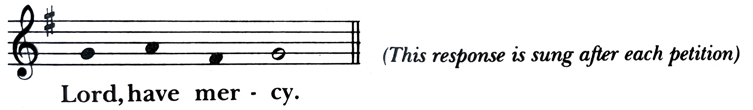 Confession of Sin, Absolution, and Comfortable Words (kneel)	ASB 256The Peace, Greeting, and Announcements (sit)	ASB 258The Liturgy of the SacramentOffertory (stand)Cantor	My delight shall be in thy commandments, which I have loved: my hands also will I lift up unto thy commandments, which I have loved.Hymn: “Weary of Earth”	Hymn #58Prayers of Preparation (stand)Presider	Blessed art thou, Lord God, King of the Universe. Through thy goodness we have this bread to offer: grain of the earth and work of human hands. It will become for us the Body of Christ.People	Blessed be God forever.Presider	Blessed art thou, Lord God, King of the Universe. Through thy goodness we have this wine to offer: fruit of the vine and work of human hands. It will become for us the Cup of Salvation.People	Blessed be God forever.Orate Fratres (stand)	ASB 259Presider	Mass Intentions … May their souls and the souls of all the faithful departed, through the mercy of God, rest in peace,People	And rise in glory. Amen.The Sursum Corda (stand)	ASB 260The Sanctus et Benedictus (stand)	Hymn #800/ASB 260Canon of the Mass (kneel)	ASB 261The Lord’s Prayer and Libera Nos (kneel)	Hymn #722/ASB 263The Fraction (kneel)	ASB 263The Agnus Dei (kneel)	Hymn #752/ASB 264Prayer of Humble Access (kneel)	ASB 264Communion (sit)Cantor	Consider my meditation; O hearken thou unto the voice of my calling, my King and my God: for unto thee will I make my prayer.All baptized Christians who have been admitted to Holy Communion, are repentant of their sins, and believe in the real presence of Christ in the Blessed Sacrament are welcome to receive Communion. Anglicans receive on the tongue or in the right hand palm, and by guiding the chalice to their lips. If you do not intend to receive, you may instead come up for a blessingsimply cross your arms over your chest.Communion Song: “Eat This Bread, Drink This Cup”	Music Insert(verses sung by the choir)Post-Communion Prayers and Blessing (kneel)	ASB 266Closing Hymn (stand)Hymn: “O Jesus, I Have Promised Thee”	Hymn #570The Angelus (sung by the choir)	ASB 728Dismissal (stand)	ASB 267AnnouncementsPlease join us today for Coffee Hour following 10:30a Mass, in the Parish Hall directly behind the church.Sunday School takes place at the end of 10:30a mass, in the library on the second floor of the parish house building.5 years old – 2nd grade: children go up to Sunday School immediately following Communion3rd grade and up (including altar servers): children go up to Sunday School following MassThe Rector’s Study is reading C.S. Lewis’s “The Screwtape Letters” during Lent. Classes are held from 9:30 am until 10:15 am on Sundays in the Rector’s office.Exodus World Service’s Celebration of Hope is going to be on Thursday, April 11th!  The event will be held at the Waterford in Elmhurst, IL.  If you’re interested in attending please contact Koji or Amanda Torihara, or Fr. Garland.Join us each Friday of Lent at 7:00p for Stations of the Cross and Benediction of the Blessed Sacrament.Pledge Envelope Boxes are in the narthex if you pledged and requested envelopes. Ask an usher for help if you cannot find yours.All altar servers and those who would like serve at the altar are asked to be at a training on Saturday, March 18th at 10.00 AM.Rosary and Mass will be held on Saturday, March 18th at 9.00 AM.Serving at the 10:30a LiturgyServing TodayPresider & Preacher: The Rt. Rev’d Daniel Martins, Bishop-in-ResidenceLector: Jenny GlickUshers: John Ngugi, Kerry FlyServing Next WeekLector: Emmanuel LemiUshers: John Ngugi, Suzgo NyirendaOur Parish PrayersThere are no altar flowers during Lent. The Sanctuary Lamp is given to the glory of God. The sign-up book for flowers and lamps is in the narthex.Sick & Shut-in: Fr. Burton, Fr. Higginbotham, Fr. Steele, Fr Garland, Brenda, Sharon, Dashall, Peter, Waveney, Mary-Cecelia, Philomena, SuNgay, Judith, Bill, Lillian, Meredith, Janet, Robert, a situation known to God, Ket, Jamie, Renee, Jessica and her family, Charles, Linda, the people of eastern Ohio and Western Pennsylvania affected by the train derailment and hazardous chemicals, the Palka Family, ChadBirthdays: Annika Chandra, David WellsDeparted: Darline Metsker (grandmother of Laura Nordell), Timothy Erskine, Ainsley Palka, James GrunwellOn the first of each month, the parish prayer list will be cleared. Please email Fr Garland (rector@stpaulsbythelake.org) to add a name to the prayer list.Parish CalendarMon	3/6		No Mass	Lenten FeriaTue	3/7	10:30a	Low Mass	Lenten Feria/St. Perpetua & her companionsWed	3/8	10:30a	Low Mass	Lenten Feria/Bl. Edward King, bp.Thu	3/9	6:15p	Low Mass	Lenten Feria/St. Gregory of Nyssa, bp.Fri	3/10	7:00p	Stations of the Cross & Benediction	Lenten Feria/				Forty Martyrs of SebasteSat	3/11	10:00a	Altar Guild	Lenten FeriaSun	3/12	Lent III		8:00a	Low Mass		9:30a	Rector’s Study (Rector’s Office)		10:30a	Sung Mass		11:30a	Sunday School (Library)		12:00p	Sudanese Dinka Prayers